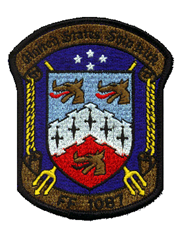 USS KIRK (FF/DE-1087)2019 Reunion AgendaSept 18 – 22, 2019Weds. Sept. 18:	1800 – 2200 Reception (in assigned meeting room)Thurs. Sept. 19:	0800 – 1700 Self-guided tour Colonial Williamsburg (meet in	Lobby 0730) $41per person - purchase tickets online at www.colonialwilliamsburg.com 			1800 – 2200 Social Networking (in assigned meeting room)Fri. Sept. 20:	0800 – 1700 Self-guided tour Jamestown and Yorktown (meet in lobby 0730) $26 combo per person – purchase tickets online at www.historyisfun.org1800 – 2200 Reunion Dinner (in assigned meeting room) $65 per person.  By August 19th send payment to:David Hyson11402 Old Frederick RoadMarriottsville, MD 21104						(formal attire optional)Sat. Sept 21:	1000 – 1200 Self-guided tour General MacArthur’s Memorial (meet in lobby 0830) Free (donations accepted) 1300-1700 Self-guided tour USS Nauticus/USS Wisconsin-Norfolk $16 Basic Ticket / $35 Gold Ticket per person			18:00 – 22:00 Social Networking (in assigned meeting room)Sun. Sept 22:	No formal gatherings.  Impromptu breakfast.  Depart reunion.